Národní parky světa – Severní AmerikaK zodpovězení otázek 1–6 zhlédněte videa. Pro vypracování závěrečného úkolu využijte atlas světa.USA: Národní park YellowstoneNárodní parky KalifornieNárodní park Everglades________________________________________________________Na území kterých států USA lež NP Yellowstone? A který NP se nachází ve stejné lokalitě?………………………………………………………………………………………………………….………………………………………………………………………………………………………….Uveďte alespoň čtyři zástupce savců, kteří žijí v NP Yellowstone.………………………………………………………………………………………………...………………………………………………………………………………………………………………….……..…Jaká nejvyšší teplota byla naměřena v Údolí smrti a ve kterém roce to bylo? Jaký další rekord tento národní park v rámci Severní Ameriky ještě drží?………………………………………………………………………………………………...………………………………………………………………………………………………………………….……..…Jak se jmenuje nejvyšší strom v NP Seqoia, o jaký rostlinný druh se jedná a jaká je jeho výška?………………………………………………………………………………………………...………………………………………………………………………………………………………………….……..…Jak vzniklo údolí NP Yosemite?………………………………………………………………………………………………...………………………………………………………………………………………………………………….……..…Které predátory můžeme potkat v NP Everglades?………………………………………………………………………………………………...…………Zakreslete do mapy národní parky zmíněné ve videích.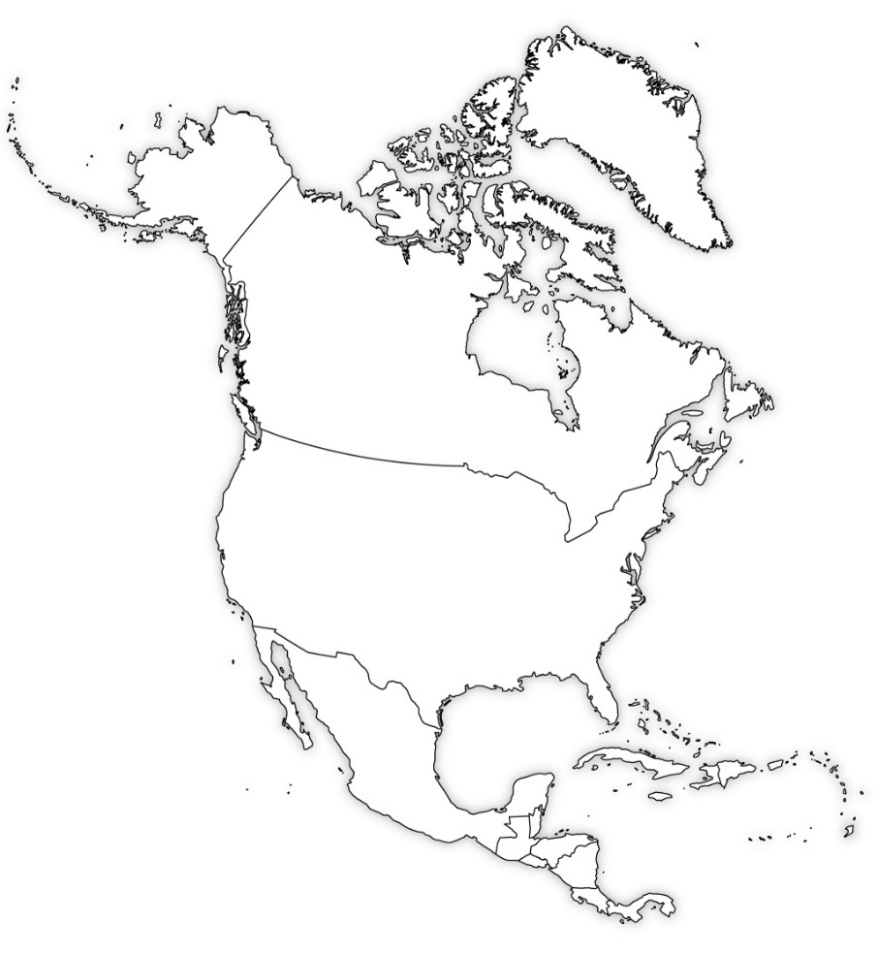 Zdroj: https://www.burningcompass.com/continents/north-america/north-america-blank-map.html Co jsem se touto aktivitou naučil/a:……………………………………………………………………………………………………………………………………………………………………………………………………………………………………………………………………………………………………………………………………………………………………… Autor: Jana Fuková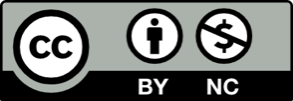 Toto dílo je licencováno pod licencí Creative Commons [CC BY-NC 4.0]. Licenční podmínky navštivte na adrese [https://creativecommons.org/choose/?lang=cs]